ORDER OF WORSHIP  * Indicates, please stand if able.11th Sunday after Pentecost                            August 21, 2022.   9 am.                                                                                                                                                             Liturgist: Howard GomerWELCOME, PASSSING THE PEACE OF CHRIST, & ANNOUNCEMENTS *CALL TO WORSHIP L: With great rejoicing we come to the house of the Lord today!P: God is our refuge and our stronghold.L: The power and love of God flow through this gathering.P: We place our whole trust in God’s mighty compassion for us.L: Come, let us worship the Lord!P: Let us celebrate the presence of God here in this place and in all our lives. AMEN.*OPENING PRAYER   Beloved Lord, breathe calm in my mind, peace in my heart and silence in my soul. In the silence let me hear your voice. In the peace, let me see your face. In the calm, let me know your love. We pray for those who are suffering and for those who are caring for them. Lord, we ask for your protection, Amen.*OPENING HYMN      	           He Leadeth Me: O Blessed Thought                               #128      CHILDREN’S TIME                                                       			     Roxie Hostrawser                                                                                                                                                                                                                                JOYS AND CONCERNSPRAYER OF CONFESSIONLord God, we are so bound by rules and regulations that we fail to see the human need that goes beyond the bounds of structures. We easily relegate compassionate service to those agencies in our society that have that as their mandate, forgetting that you have given us the supreme mandate to care for one another, even as you have cared for us. We turn our backs on those in need, giving the responsibility to someone else. “Let someone else do the work,” we proclaim. And in that proclamation we have revealed our selfishness and our inability to be your disciples. Stop us from our selfish ways, and heal our hardened hearts. Forgive us, again, as you have so often before when we have failed to be your witnesses and workers. Help us become involved in ministries of peace and justice right where we are, for there is nowhere in creation where your love is not needed. Let us bring messages of love and hope to all people. Bring us to an understanding of the partnership of healing and hope that abides in your service. For we ask these things in Jesus’ Name. AMEN.WORDS OF ASSURANCE Though we have failed time and time again to be God's people, yet God heals and forgives us. God is with us always, ready to lift and guide our lives. Place your life and your cares in God's loving presence. AMEN.PASTORAL PRAYERTHE LORD’S PRAYER (In Unison)						                  Our Father, who art in heaven, hallowed be thy name. Thy kingdom come, thy will be done on earth as it is in heaven.  Give us this day our daily bread. And forgive us our trespasses, as we forgive those who trespass against us. And lead us not into temptation, but deliver us from evil. For thine is the kingdom, and the power, and the glory, forever.  Amen.BRINGING OUR GIFTS TO GOD WITH GRATEFUL HEARTSThe Spirit of God works through us, speaking hope through our words. The mercy of Christ works within us, healing neighbors through our actions in Christ’s name. Now let us freely give of our time, treasure, and talent for the work of God’s church in the world.*DOXOLOGY  	             “Praise God, from Whom All Blessings Flow”                           #95 *OFFERTORY PRAYER                                                                                            SCRIPTURE                                                                            	                    Psalm 23:1-6                                                                      MESSAGE	                   “He Leads Me in the Paths of Righteousness                      Rev. Shon                                                               for His Name’s Sake”  HYMN OF PRAISE                                      Walk with Me                                               #2242                                                                                                                                           CLOSING HYMN                            O Master, Let Me Walk with Thee                                    #430*BENEDICTION                                                                                                        Rev. ShonPOSTLUDE                                                                                                   Matthew Schluntz                                                              Bible Verse Today: Psalm 23:1-3,“The Lord is my shepherd, I shall not want. He makes me lie down in green pastures.He leads me beside the still waters; He restores my soul. He leads me in the paths of righteousness  for his name’s sake.”SCRIPTURE: Psalm 23:1-6 (New Living Translation)1 The Lord is my shepherd; I have all that I need.
2 He lets me rest in green meadows; he leads me beside peaceful streams.
3 He renews my strength. He guides me along right paths, bringing honor to his name.
4 Even when I walk through the darkest valley, I will not be afraid, for you are close beside me.
  Your rod and your staff protect and comfort me.
5 You prepare a feast for me in the presence of my enemies. You honor me by anointing my   head with oil. My cup overflows with blessings.
6 Surely your goodness and unfailing love will pursue me all the days of my life, and I will live  in the house of the Lord forever.ANNOUNCEMENTS:PRAYER FAMILIES: Pray for all our members who are no longer able to attend church.  Also pray for those who need healing, or have health issues.  Specifically, pray for Karen Dolsey, Madyson Schultz, Nancy Iuliano, Edward & Vione Brauner and Stanly Demotts. Pray for all families of the Church.      DIRECTOR OF CHILDREN’S MINISTRY:  One of the most sacred gifts we can give our children is the gift of bringing them up in faith.  "Train up a child in the way he should go, even when he is old he will not depart from it.", Proverbs 22:6  You are encouraged to pray for the need for a Director of Children's Ministry for our Church School Program. Pray that someone will hear and respond to God’s call.  We all have a role to play in this very important part of their faith journey.  If you feel called to serve or know someone who might be a good fit, please contact the Pastor, Katrina McGillivray (SPRC chair) or any member of the SPRC.CHOIR REHEARSAL: That’s right! Choir is back!  Led by Amanda Lang, Music Director, choir rehearsal will begin Wednesday September 7th from 6:15-7:15pm.  Bell Choir rehearsal will be from 7:15pm-8:15pm.  Come join us for a time of praise to the Lord.    NEWSLETTER ARTICLES: All Newsletter articles for September are due Friday August 26.   INVITE SOMEONE:  As members of a Faith Community, you are encouraged to invite someone to our church each Sunday.  Spread God’s love wherever and whenever you can.  “Go into all the world and proclaim the gospel to the whole of creation” (Mark 15:16).  DISCIPLESHIP CLASS 101: Sept. 17, Sat. 9 am – 1 pm. Lunch provided. Contact the office.   SCRIP CARDS: When you are thinking of ideas for gift giving or personal use, consider Scrip cards.       Stop at the gathering area on Sundays or call Marcia at 715-284-3346.VOLUNTEERS WANTED: The Evangelical Lutheran Church is asking for volunteers to help teachers set up classrooms at the school(s).  The dates are August 22 and August 29 for 2 hours.  Contact Micaela at 612-968-5990 if you are interested.  STAINED GLASS WINDOW:  Through August 14, $3,165 has been donated for the repair of the window with only $944 to go. Thank you for your donations.USHERS/GREETERS:    Howard & Kristie GomerTHIS WEEK AT THE CHURCH: Today: 		Mission Outreach		10:30am                                                                         		Youth Family Picnic		11:00am                                                          Tuesday:	 	SPRC                                            5:30pm                                                          Wednesday:		Prayer Meeting		             10.00amBlack River FallsUnited Methodist Church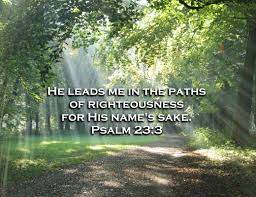 `Mission statement:"To make disciples of Jesus Christ for the transformation of the world by proclaimingthe good news of God's grace and by exemplifying Jesus' command to love God andneighbor, thus seeking the fulfillment of God's reign and realm in the world."       PASTOR			  Rev. Inwha Shon	ORGANIST			  Matthew Schluntz                               MUSIC DIRECTOR              Amanda Lang100 North Fourth Street, Black River Falls, WI. 54615                                                Phone:  715-284-4114    Office Hours: 7:45am-3:45pm	Website: brfumc.org & Black River Falls United Methodist Church Facebook